
Bawdsey Primary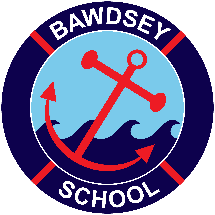 Geography LTPGeography: Caring, resilience, explore, courage, equal. (ALL 5)Our goal for Geography education is that children develop knowledge and curiosity about the physical and human characteristics of the world, by developing:Knowledge and comparison of diverse locations, people, resources, spaces and environments;Global Citizenship as we celebrate diversity, equality, rights and responsibilities.understanding and interpretation of the processes that cause and change the human and physical features of the world (including their own impact); and geographical enquiry skills.HISTORYYear group planningCurriculum coverage2021-20222023-20242025-20262027-2028StarfishOur school (Katie’s walk/Katie Morag)British Isles tour (compass directions and map work)Weather- climate (hot and cold) 2022-20232024-20252026-2027StarfishLocality/Bawdsey and Woodbridge (Town mouse and country mouse)Geographical skills/map skillsDistant locality- Chembakolli (Pattak’s Pumpkin)
2021-20222024-20252027-2028Units for Year 2Class 2Contrasting UK region to Suffolk (counties/cities/ UK/ London)Mapping skills/ Identifying physical features- beach/forest/cliff etc AND devising a map (fieldwork and observational skills)Rainforest 2022-20232025-2026Units for year 3Class  2Egypt/World map- simple compass directions/aerial photographs (ISS)Identifying seven continents, oceans and seasUK four countries /capital cities/national flags2023-20242026-2027Units for KS2Enough for everyone (Y5)Somewhere to settle (Y4)All around the world (human and physical features) (Y4)Local Study- Bawdsey Village and Deben Peninsula 2021-20222024-2025	2026-2027Units for KS2Trade (Y6)Rivers (Y6)Mountains (Y5)Eastern Europe (Y5)2022-20232025-20262027-2028Units for KS2 Geographical skills (N/A)The Americas- North and South America (touch upon Rainforests) (Y6)Water Year 4- (with links to the water cycle/costal erosion for local study/ocean pollution)